Календарь мероприятий школьного этапа всероссийской олимпиады школьников в 2020/2021 учебном году________Ермаковский район________________(наименование муниципального образования)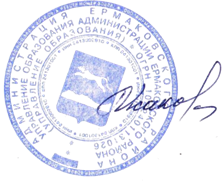 Руководитель Управления образованияадминистрации Ермаковского района							И.В. Исакова№ п.п.Наименование предметаДата проведения Место проведенияВремя проведенияФ.И.О. лица, ответственного за проведение олимпиады, номер телефона1физика3 октябряМБОУ «Семенниковская СОШ», 662824, Красноярский край, Ермаковский район, с.Семенниково, ул.Трактовая, 3809:00Пальцина Светлана Викторовна – заместитель директора по УВР,  тел. 8 391 38 4 13 171физика3 октябряМБОУ «Араданская ОШ», 662841,  Красноярский край,  Ермаковский район, пос. Арадан,  ул. Шоссейная,  д.40 09:00Кондрашина Галина Ивановна - заместитель директора по УВР, тел. 8 391 38 3 54 391физика3 октябряМБОУ «Ермаковская СШ №2» 662820, Красноярский край, Ермаковский район, с. Ермаковское ул.Октябрьская 53А09:00Горбылева Анна Андреевна, учитель истории, тел. +7 (39138) 2-11-401физика3 октябряМБОУ «Ермаковская СШ №1» 662820, Красноярский край, Ермаковский район, с. Ермаковское, пл. Победы, 809:00Меркушова Татьяна Александровна, заместитель  директора по УВР, т. 8 391 38 2 15 951физика3 октябряМБОУ «Разъезженская СШ» 662833, Красноярский край, Ермаковский район, с. Разъезжее, ул. Новая, 2809:00Назаренко Алена Викторовна, учитель химии и биологии, тел. 8 391 38 2 24 191физика3 октябряМБОУ «Танзыбейская СШ» 662840, Красноярский край, Ермаковский район,  п. Танзыбей, ул. Набережная 27 а09:00Зубкова Анна Владимировна, учитель начальных классов, тел.  890201492221физика3 октябряМБОУ «Жеблахтинская СШ» 662835,   Красноярский кр., Ермаковский р-он, с. Жеблахты, ул. Школьная, д. 2009:00Шульмина Оксана Геннадьевна, заместитель директора по УВР,тел. 892330476331физика3 октябряФилиал МБОУ «Ермаковская СШ №2» МБОУ «Новоозерновская ОШ» 662820, Красноярский край, Ермаковский район, п. Новоозерное, ул. Центральная,1009:00Сенькова Наталья Владимировна, учитель математики и информатики, тел.  892333087231физика3 октябряМБОУ «Ойская СШ» 662820, Красноярский край, Ермаковский район, пос. Ойский, ул. Кравченко, 2009:00Новикова Елена Васильенва, заместитель директора по УВР, 8 391 38 3 14 681физика3 октябряМБОУ «Нижнесуэтукская СШ» 662822, Красноярский край, Ермаковский район, с.Нижний Суэтук, ул.Советская 209:00Махова Светлана Юрьевна, заместитель директора по УВР, тел. 8 391 38 2 74 311физика3 октябряМБОУ «Новополтавская СШ» 662823, Красноярский край, Ермаковский район, с. Новополтавка, ул. Степная, 909:00Козина Лариса Юрьевна, учитель физики и математики, тел. 8 391 38 3 34 221физика3 октябряМБОУ «Ивановская СШ» 662826 Красноярский край,  Ермаковский район,  с. Ивановка,      ул. Ленина 1109:00Рудковская Ирина Николаевна, заместитель директора по УВР,  тел. 895030613161физика3 октябряМБОУ «Григорьевская СШ» 662832,  Красноярский край, Ермаковский район, с. Григорьевка, ул. Школьная, 409:00Фогель Инга Валерьевна, заместитель директора по УВР, тел.  890802492621физика3 октябряМБОУ «Верхнеусинская СШ» 662842, Красноярский край, Ермаковский район, с.Верхнеусинское, пл.Щетинкина 2.09:00Евлампиева  Татьяна  Евгеньевна, заместитель директора по УВР, тел.  89233742347.1физика3 октябряФилиал МБОУ «Разъезженская СШ» МБОУ «Большереченская СОШ» 662834 Красноярский край, Ермаковский район, посёлок Большая Речка, улица Ленина, 3709:00Гогорева Любовь Ефимовна, учитель биологии и химии, тел. 8 391 38 2 34 312астрономия3 октябряМБОУ «Ермаковская СШ №1» 662820, Красноярский край, Ермаковский район, с. Ермаковское, пл. Победы, 809:00Меркушова Татьяна Александровна, заместитель  директора по УВР, т. 8 391 38 2 15 952астрономия3 октябряМБОУ «Разъезженская СШ» 662833, Красноярский край, Ермаковский район, с. Разъезжее, ул. Новая, 2809:00Назаренко Алена Викторовна, учитель химии и биологии, тел. 8 391 38 2 24 193основы безопасности жизнедеятельности4 октябряМБОУ «Семенниковская СОШ», 662824, Красноярский край, Ермаковский район, с.Семенниково, ул.Трактовая, 3809:00Пальцина Светлана Викторовна – заместитель директора по УВР,  тел. 8 391 38 4 13 173основы безопасности жизнедеятельности4 октябряМБОУ «Араданская ОШ», 662841,  Красноярский край,  Ермаковский район, пос. Арадан,  ул. Шоссейная,  д.40 09:00Кондрашина Галина Ивановна - заместитель директора по УВР, тел. 8 391 38 3 54 393основы безопасности жизнедеятельности4 октябряМБОУ «Ермаковская СШ №2» 662820, Красноярский край, Ермаковский район, с. Ермаковское ул.Октябрьская 53А09:00Горбылева Анна Андреевна, учитель истории, тел. +7 (39138) 2-11-403основы безопасности жизнедеятельности4 октябряМБОУ «Ермаковская СШ №1» 662820, Красноярский край, Ермаковский район, с. Ермаковское, пл. Победы, 809:00Меркушова Татьяна Александровна, заместитель  директора по УВР, т. 8 391 38 2 15 953основы безопасности жизнедеятельности4 октябряМБОУ «Разъезженская СШ» 662833, Красноярский край, Ермаковский район, с. Разъезжее, ул. Новая, 2809:00Назаренко Алена Викторовна, учитель химии и биологии, тел. 8 391 38 2 24 193основы безопасности жизнедеятельности4 октябряМБОУ «Танзыбейская СШ» 662840, Красноярский край, Ермаковский район, п. Танзыбей, ул. Набережная 27 а09:00Зубкова Анна Владимировна, учитель начальных классов, тел.  890201492223основы безопасности жизнедеятельности4 октябряМБОУ «Жеблахтинская СШ» 662835,   Красноярский кр., Ермаковский р-он, с. Жеблахты, ул. Школьная, д. 2009:00Шульмина Оксана Геннадьевна, заместитель директора по УВР,тел. 892330476333основы безопасности жизнедеятельности4 октябряФилиал МБОУ «Ермаковская СШ №2» МБОУ «Новоозерновская ОШ» 662820, Красноярский край, Ермаковский район, п. Новоозерное, ул. Центральная,1009:00Сенькова Наталья Владимировна, учитель математики и информатики, тел.  892333087233основы безопасности жизнедеятельности4 октябряМБОУ «Ойская СШ» 662820, Красноярский край, Ермаковский район, пос. Ойский, ул. Кравченко, 2009:00Новикова Елена Васильенва, заместитель директора по УВР, 8 391 38 3 14 683основы безопасности жизнедеятельности4 октябряМБОУ «Нижнесуэтукская СШ» 662822, Красноярский край, Ермаковский район, с.Нижний Суэтук, ул.Советская 209:00Махова Светлана Юрьевна, заместитель директора по УВР, тел. 8 391 38 2 74 313основы безопасности жизнедеятельности4 октябряМБОУ «Мигнинская СШ» 662825 Красноярский край, Ермаковский район, село Мигна, переулок Школьный, строение 209:00Ерыганова Анастасия Радиевна, учитель информатики, тел. 8 391 38 4 34 74  3основы безопасности жизнедеятельности4 октябряМБОУ «Новополтавская СШ» 662823, Красноярский край, Ермаковский район, с. Новополтавка, ул. Степная, 909:00Козина Лариса Юрьевна, учитель физики и математики, тел. 8 391 38 3 34 223основы безопасности жизнедеятельности4 октябряМБОУ «Ивановская СШ» 662826 Красноярский край,  Ермаковский район,  с. Ивановка,  ул. Ленина 1109:00Рудковская Ирина Николаевна, заместитель директора по УВР,  тел. 895030613163основы безопасности жизнедеятельности4 октябряМБОУ «Григорьевская СШ» 662832,  Красноярский край, Ермаковский район, с. Григорьевка, ул. Школьная, 409:00Фогель Инга Валерьевна, заместитель директора по УВР, тел.  890802492623основы безопасности жизнедеятельности4 октябряМБОУ «Верхнеусинская СШ» 662842, Красноярский край, Ермаковский район, с.Верхнеусинское, пл.Щетинкина 2.09:00Евлампиева  Татьяна  Евгеньевна, заместитель директора по УВР, тел.  89233742347.3основы безопасности жизнедеятельности4 октябряФилиал МБОУ «Разъезженская СШ» МБОУ «Большереченская СОШ» 662834 Красноярский край, Ермаковский район, посёлок Большая Речка, улица Ленина, 3709:00Гогорева Любовь Ефимовна, учитель биологии и химии, тел. 8 391 38 2 34 314география5 октябряМБОУ «Семенниковская СОШ», 662824, Красноярский край, Ермаковский район, с.Семенниково, ул.Трактовая, 3809:00Пальцина Светлана Викторовна – заместитель директора по УВР,  тел. 8 391 38 4 13 174география5 октябряМБОУ «Араданская ОШ», 662841,  Красноярский край,  Ермаковский район, пос. Арадан,  ул. Шоссейная,  д.40 09:00Кондрашина Галина Ивановна - заместитель директора по УВР, тел. 8 391 38 3 54 394география5 октябряМБОУ «Ермаковская СШ №2» 662820, Красноярский край, Ермаковский район, с. Ермаковское ул.Октябрьская 53А09:00Горбылева Анна Андреевна, учитель истории, тел. +7 (39138) 2-11-404география5 октябряМБОУ «Ермаковская СШ №1» 662820, Красноярский край, Ермаковский район, с. Ермаковское, пл. Победы, 809:00Меркушова Татьяна Александровна, заместитель  директора по УВР, т. 8 391 38 2 15 954география5 октябряМБОУ «Разъезженская СШ» 662833, Красноярский край, Ермаковский район, с. Разъезжее, ул. Новая, 2809:00Назаренко Алена Викторовна, учитель химии и биологии, тел. 8 391 38 2 24 194география5 октябряМБОУ «Танзыбейская СШ» 662840, Красноярский край, Ермаковский район,  п. Танзыбей, ул. Набережная 27 а09:00Зубкова Анна Владимировна, учитель начальных классов, тел.  890201492224география5 октябряМБОУ «Жеблахтинская СШ» 662835,   Красноярский кр., Ермаковский р-он, с. Жеблахты, ул. Школьная, д. 2009:00Шульмина Оксана Геннадьевна, заместитель директора по УВР,тел. 892330476334география 5 октябряФилиал МБОУ «Ермаковская СШ №2» МБОУ «Новоозерновская ОШ» 662820, Красноярский край, Ермаковский район, п. Новоозерное, ул. Центральная,1009:00Сенькова Наталья Владимировна, учитель математики и информатики, тел.  892333087234география5 октябряМБОУ «Ойская СШ» 662820, Красноярский край, Ермаковский район, пос. Ойский, ул. Кравченко, 2009:00Новикова Елена Васильенва, заместитель директора по УВР, 8 391 38 3 14 684география5 октябряМБОУ «Нижнесуэтукская СШ» 662822, Красноярский край, Ермаковский район, с.Нижний Суэтук, ул.Советская 209:00Махова Светлана Юрьевна, заместитель директора по УВР, тел. 8 391 38 2 74 314география5 октябряМБОУ «Мигнинская СШ» 662825 Красноярский край, Ермаковский район, село Мигна, переулок Школьный, строение 209:00Ерыганова Анастасия Радиевна, учитель информатики, тел. 8 391 38 4 34 74  4география5 октябряМБОУ «Салбинская СОШ» 662831,   Красноярский край, Ермаковский район, село Салба, улица Школьная, дом 1009:00Чанчина Татьяна Сергеевна, учитель русского языка и литературы, тел. 892355636244география5 октябряМБОУ «Новополтавская СШ» 662823, Красноярский край, Ермаковский район, с. Новополтавка, ул. Степная, 909:00Козина Лариса Юрьевна, учитель физики и математики, тел. 8 391 38 3 34 224география5 октябряМБОУ «Ивановская СШ» 662826 Красноярский край,  Ермаковский район,  с. Ивановка,      ул. Ленина 1109:00Рудковская Ирина Николаевна, заместитель директора по УВР,  тел. 895030613164география5 октябряМБОУ «Григорьевская СШ» 662832,  Красноярский край, Ермаковский район, с. Григорьевка, ул. Школьная, 409:00Фогель Инга Валерьевна, заместитель директора по УВР, тел.  890802492624география5 октябряМБОУ «Верхнеусинская СШ» 662842, Красноярский край, Ермаковский район, с.Верхнеусинское, пл.Щетинкина 2.09:00Евлампиева  Татьяна  Евгеньевна, заместитель директора по УВР, тел.  89233742347.4география5 октябряФилиал МБОУ «Разъезженская СШ» МБОУ «Большереченская СОШ» 662834 Красноярский край, Ермаковский район, посёлок Большая Речка, улица Ленина, 3709:00Гогорева Любовь Ефимовна, учитель биологии и химии, тел. 8 391 38 2 34 315Информатика пробный тур6 октябряМБОУ «Семенниковская СОШ», 662824, Красноярский край, Ермаковский район, с.Семенниково, ул.Трактовая, 3810:00Пальцина Светлана Викторовна – заместитель директора по УВР,  тел. 8 391 38 4 13 175Информатика пробный тур6 октябряМБОУ «Араданская ОШ», 662841,  Красноярский край,  Ермаковский район, пос. Арадан,  ул. Шоссейная,  д.40 10:00Кондрашина Галина Ивановна - заместитель директора по УВР, тел. 8 391 38 3 54 395Информатика пробный тур6 октябряМБОУ «Ермаковская СШ №2» 662820, Красноярский край, Ермаковский район, с. Ермаковское ул.Октябрьская 53А10:00Горбылева Анна Андреевна, учитель истории, тел. +7 (39138) 2-11-405Информатика пробный тур6 октябряМБОУ «Ермаковская СШ №1» 662820, Красноярский край, Ермаковский район, с. Ермаковское, пл. Победы, 810:00Меркушова Татьяна Александровна, заместитель  директора по УВР, т. 8 391 38 2 15 955Информатика пробный тур6 октябряМБОУ «Разъезженская СШ» 662833, Красноярский край, Ермаковский район, с. Разъезжее, ул. Новая, 2810:00Назаренко Алена Викторовна, учитель химии и биологии, тел. 8 391 38 2 24 195Информатика пробный тур6 октябряМБОУ «Танзыбейская СШ» 662840, Красноярский край, Ермаковский район,  п. Танзыбей, ул. Набережная 27 а10:00Зубкова Анна Владимировна, учитель начальных классов, тел.  890201492225Информатика пробный тур6 октябряМБОУ «Жеблахтинская СШ» 662835,   Красноярский кр., Ермаковский р-он, с. Жеблахты, ул. Школьная, д. 2010:00Шульмина Оксана Геннадьевна, заместитель директора по УВР,тел. 892330476335Информатика пробный тур6 октябряФилиал МБОУ «Ермаковская СШ №2» МБОУ «Новоозерновская ОШ» 662820, Красноярский край, Ермаковский район, п. Новоозерное, ул. Центральная,1010:00Сенькова Наталья Владимировна, учитель математики и информатики, тел.  892333087235Информатика пробный тур6 октябряМБОУ «Ойская СШ» 662820, Красноярский край, Ермаковский район, пос. Ойский, ул. Кравченко, 2010:00Новикова Елена Васильенва, заместитель директора по УВР, 8 391 38 3 14 685Информатика пробный тур6 октябряМБОУ «Нижнесуэтукская СШ» 662822, Красноярский край, Ермаковский район, с.Нижний Суэтук, ул.Советская 210:00Махова Светлана Юрьевна, заместитель директора по УВР, тел. 8 391 38 2 74 315Информатика пробный тур6 октябряМБОУ «Мигнинская СШ» 662825 Красноярский край, Ермаковский район, село Мигна, переулок Школьный, строение 210:00Ерыганова Анастасия Радиевна, учитель информатики, тел. 8 391 38 4 34 74  5Информатика пробный тур6 октябряМБОУ «Новополтавская СШ» 662823, Красноярский край, Ермаковский район, с. Новополтавка, ул. Степная, 910:00Козина Лариса Юрьевна, учитель физики и математики, тел. 8 391 38 3 34 225Информатика пробный тур6 октябряМБОУ «Ивановская СШ» 662826 Красноярский край,  Ермаковский район,  с. Ивановка,      ул. Ленина 1110:00Рудковская Ирина Николаевна, заместитель директора по УВР,  тел. 895030613165Информатика пробный тур6 октябряМБОУ «Григорьевская СШ» 662832,  Красноярский край, Ермаковский район, с. Григорьевка, ул. Школьная, 410:00Фогель Инга Валерьевна, заместитель директора по УВР, тел.  890802492625Информатика пробный тур6 октябряФилиал МБОУ «Разъезженская СШ» МБОУ «Большереченская СШ» 662834 Красноярский край, Ермаковский район, посёлок Большая Речка, улица Ленина, 3710:00Гогорева Любовь Ефимовна, учитель биологии и химии, тел. 8 391 38 2 34 316обществознание7 октябряМБОУ «Семенниковская СОШ», 662824, Красноярский край, Ермаковский район, с.Семенниково, ул.Трактовая, 3809:00Пальцина Светлана Викторовна – заместитель директора по УВР,  тел. 8 391 38 4 13 176обществознание7 октябряМБОУ «Араданская ОШ», 662841,  Красноярский край,  Ермаковский район, пос. Арадан,  ул. Шоссейная,  д.4009:00Кондрашина Галина Ивановна - заместитель директора по УВР, тел. 8 391 38 3 54 396обществознание7 октябряМБОУ «Ермаковская СШ №2» 662820, Красноярский край, Ермаковский район, с. Ермаковское ул.Октябрьская 53А09:00Горбылева Анна Андреевна, учитель истории, тел. +7 (39138) 2-11-406обществознание7 октябряМБОУ «Ермаковская СШ №1» 662820, Красноярский край, Ермаковский район, с. Ермаковское, пл. Победы, 809:00Меркушова Татьяна Александровна, заместитель  директора по УВР, т. 8 391 38 2 15 956обществознание7 октябряМБОУ «Разъезженская СШ» 662833, Красноярский край, Ермаковский район, с. Разъезжее, ул. Новая, 2809:00Назаренко Алена Викторовна, учитель химии и биологии, тел. 8 391 38 2 24 196обществознание7 октябряМБОУ «Танзыбейская СШ» 662840, Красноярский край, Ермаковский район, п. Танзыбей, ул. Набережная 27 а09:00Зубкова Анна Владимировна, учитель начальных классов, тел.  890201492226обществознание7 октябряМБОУ «Жеблахтинская СШ» 662835,   Красноярский кр., Ермаковский р-он, с. Жеблахты, ул. Школьная, д. 2009:00Шульмина Оксана Геннадьевна, заместитель директора по УВР,тел. 892330476336обществознание7 октябряФилиал МБОУ «Ермаковская СШ №2» МБОУ «Новоозерновская ОШ» 662820, Красноярский край, Ермаковский район, п. Новоозерное, ул. Центральная,1009:00Сенькова Наталья Владимировна, учитель математики и информатики, тел.  892333087236обществознание7 октябряМБОУ «Ойская СШ» 662820, Красноярский край, Ермаковский район, пос. Ойский, ул. Кравченко, 2009:00Новикова Елена Васильенва, заместитель директора по УВР, 8 391 38 3 14 686обществознание7 октябряМБОУ «Нижнесуэтукская СШ» 662822, Красноярский край, Ермаковский район, с.Нижний Суэтук, ул.Советская 209:00Махова Светлана Юрьевна, заместитель директора по УВР, тел. 8 391 38 2 74 316обществознание7 октябряМБОУ «Мигнинская СШ» 662825 Красноярский край, Ермаковский район, село Мигна, переулок Школьный, строение 209:00Ерыганова Анастасия Радиевна, учитель информатики, тел. 8 391 38 4 34 74  6обществознание7 октябряМБОУ «Салбинская СОШ» 662831,   Красноярский край, Ермаковский район, село Салба, улица Школьная, дом 1009:00Чанчина Татьяна Сергеевна, учитель русского языка и литературы, тел. 892355636246обществознание7 октябряМБОУ «Новополтавская СШ» 662823, Красноярский край, Ермаковский район, с. Новополтавка, ул. Степная, 909:00Козина Лариса Юрьевна, учитель физики и математики, тел. 8 391 38 3 34 226обществознание7 октябряМБОУ «Ивановская СШ» 662826 Красноярский край,  Ермаковский район,  с. Ивановка,      ул. Ленина 1109:00Рудковская Ирина Николаевна, заместитель директора по УВР,  тел. 895030613166обществознание7 октябряМБОУ «Григорьевская СШ» 662832,  Красноярский край, Ермаковский район, с. Григорьевка, ул. Школьная, 409:00Фогель Инга Валерьевна, заместитель директора по УВР, тел.  890802492626обществознание7 октябряМБОУ «Верхнеусинская СШ» 662842, Красноярский край, Ермаковский район, с.Верхнеусинское, пл.Щетинкина 2.09:00Евлампиева  Татьяна  Евгеньевна, заместитель директора по УВР, тел.  89233742347.6обществознание7 октябряФилиал МБОУ «Разъезженская СШ» МБОУ «Большереченская СШ» 662834 Красноярский край, Ермаковский район, посёлок Большая Речка, улица Ленина, 3709:00Гогорева Любовь Ефимовна, учитель биологии и химии, тел. 8 391 38 2 34 317английский язык10 октябряМБОУ «Семенниковская СОШ», 662824, Красноярский край, Ермаковский район, с.Семенниково, ул.Трактовая, 3809:00Пальцина Светлана Викторовна – заместитель директора по УВР,  тел. 8 391 38 4 13 177английский язык10 октябряМБОУ «Араданская ОШ», 662841,  Красноярский край,  Ермаковский район, пос. Арадан,  ул. Шоссейная,  д.40 09:00Кондрашина Галина Ивановна - заместитель директора по УВР, тел. 8 391 38 3 54 397английский язык10 октябряМБОУ «Ермаковская СШ №2» 662820, Красноярский край, Ермаковский район, с. Ермаковское ул.Октябрьская 53А09:00Горбылева Анна Андреевна, учитель истории, тел. +7 (39138) 2-11-407английский язык10 октябряМБОУ «Ермаковская СШ №1» 662820, Красноярский край, Ермаковский район, с. Ермаковское, пл. Победы, 809:00Меркушова Татьяна Александровна, заместитель  директора по УВР, т. 8 391 38 2 15 957английский язык10 октябряМБОУ «Разъезженская СШ» 662833, Красноярский край, Ермаковский район, с. Разъезжее, ул. Новая, 2809:00Назаренко Алена Викторовна, учитель химии и биологии, тел. 8 391 38 2 24 197английский язык10 октябряМБОУ «Танзыбейская СШ» 662840, Красноярский край, Ермаковский район,  п. Танзыбей, ул. Набережная 27 а09:00Зубкова Анна Владимировна, учитель начальных классов, тел.  890201492227английский язык10 октябряМБОУ «Жеблахтинская СШ» 662835,   Красноярский кр., Ермаковский р-он, с. Жеблахты, ул. Школьная, д. 2009:00Шульмина Оксана Геннадьевна, заместитель директора по УВР,тел. 892330476337английский язык10 октябряФилиал МБОУ «Ермаковская СШ №2» МБОУ «Новоозерновская ОШ» 662820, Красноярский край, Ермаковский район, п. Новоозерное, ул. Центральная,1009:00Сенькова Наталья Владимировна, учитель математики и информатики, тел.  892333087237английский язык10 октябряМБОУ «Ойская СШ» 662820, Красноярский край, Ермаковский район, пос. Ойский, ул. Кравченко, 2009:00Новикова Елена Васильенва, заместитель директора по УВР, 8 391 38 3 14 687английский язык10 октябряМБОУ «Нижнесуэтукская СШ» 662822, Красноярский край, Ермаковский район, с.Нижний Суэтук, ул.Советская 209:00Махова Светлана Юрьевна, заместитель директора по УВР, тел. 8 391 38 2 74 317английский язык10 октябряМБОУ «Мигнинская СШ» 662825 Красноярский край, Ермаковский район, село Мигна, переулок Школьный, строение 209:00Ерыганова Анастасия Радиевна, учитель информатики, тел. 8 391 38 4 34 74  7английский язык10 октябряМБОУ «Салбинская СОШ» 662831,   Красноярский край, Ермаковский район, село Салба, улица Школьная, дом 1009:00Чанчина Татьяна Сергеевна, учитель русского языка и литературы, тел. 892355636247английский язык10 октябряМБОУ «Новополтавская СШ» 662823, Красноярский край, Ермаковский район, с. Новополтавка, ул. Степная, 909:00Козина Лариса Юрьевна, учитель физики и математики, тел. 8 391 38 3 34 227английский язык10 октябряМБОУ «Ивановская СШ» 662826 Красноярский край,  Ермаковский район,  с. Ивановка,      ул. Ленина 1109:00Рудковская Ирина Николаевна, заместитель директора по УВР,  тел. 895030613167английский язык10 октябряМБОУ «Григорьевская СШ» 662832,  Красноярский край, Ермаковский район, с. Григорьевка, ул. Школьная, 409:00Фогель Инга Валерьевна, заместитель директора по УВР, тел.  890802492627английский язык10 октябряМБОУ «Верхнеусинская СШ» 662842, Красноярский край, Ермаковский район, с.Верхнеусинское, пл.Щетинкина 2.09:00Евлампиева  Татьяна  Евгеньевна, заместитель директора по УВР, тел.  89233742347.7английский язык10 октябряФилиал МБОУ «Разъезженская СШ» МБОУ «Большереченская СШ» 662834 Красноярский край, Ермаковский район, посёлок Большая Речка, улица Ленина, 3709:00Гогорева Любовь Ефимовна, учитель биологии и химии, тел. 8 391 38 2 34 318математика11 октябряМБОУ «Семенниковская СОШ», 662824, Красноярский край, Ермаковский район, с.Семенниково, ул.Трактовая, 3809:00Пальцина Светлана Викторовна – заместитель директора по УВР,  тел. 8 391 38 4 13 178математика11 октябряМБОУ «Араданская ОШ», 662841,  Красноярский край,  Ермаковский район, пос. Арадан,  ул. Шоссейная,  д.40 09:00Кондрашина Галина Ивановна - заместитель директора по УВР, тел. 8 391 38 3 54 398математика11 октябряМБОУ «Ермаковская СШ №2» 662820, Красноярский край, Ермаковский район, с. Ермаковское ул.Октябрьская 53А09:00Горбылева Анна Андреевна, учитель истории, тел. +7 (39138) 2-11-408математика11 октябряМБОУ «Ермаковская СШ №1» 662820, Красноярский край, Ермаковский район, с. Ермаковское, пл. Победы, 809:00Меркушова Татьяна Александровна, заместитель  директора по УВР, т. 8 391 38 2 15 958математика11 октябряМБОУ «Разъезженская СШ» 662833, Красноярский край, Ермаковский район, с. Разъезжее, ул. Новая, 2809:00Назаренко Алена Викторовна, учитель химии и биологии, тел. 8 391 38 2 24 198математика11 октябряМБОУ «Танзыбейская СШ» 662840, Красноярский край, Ермаковский район,  п. Танзыбей, ул. Набережная 27 а09:00Зубкова Анна Владимировна, учитель начальных классов, тел.  890201492228математика11 октябряМБОУ «Жеблахтинская СШ» 662835,   Красноярский кр., Ермаковский р-он, с. Жеблахты, ул. Школьная, д. 2009:00Шульмина Оксана Геннадьевна, заместитель директора по УВР,тел. 892330476338математика11 октябряФилиал МБОУ «Ермаковская СШ №2» МБОУ «Новоозерновская ОШ» 662820, Красноярский край, Ермаковский район, п. Новоозерное, ул. Центральная,1009:00Сенькова Наталья Владимировна, учитель математики и информатики, тел.  892333087238математика11 октябряМБОУ «Ойская СШ» 662820, Красноярский край, Ермаковский район, пос. Ойский, ул. Кравченко, 2009:00Новикова Елена Васильенва, заместитель директора по УВР, 8 391 38 3 14 688математика11 октябряМБОУ «Нижнесуэтукская СШ» 662822, Красноярский край, Ермаковский район, с.Нижний Суэтук, ул.Советская 209:00Махова Светлана Юрьевна, заместитель директора по УВР, тел. 8 391 38 2 74 318математика11 октябряМБОУ «Мигнинская СШ» 662825 Красноярский край, Ермаковский район, село Мигна, переулок Школьный, строение 209:00Ерыганова Анастасия Радиевна, учитель информатики, тел. 8 391 38 4 34 74  8математика11 октябряМБОУ «Салбинская СОШ» 662831,   Красноярский край, Ермаковский район, село Салба, улица Школьная, дом 1009:00Чанчина Татьяна Сергеевна, учитель русского языка и литературы, тел. 892355636248математика11 октябряМБОУ «Новополтавская СШ» 662823, Красноярский край, Ермаковский район, с. Новополтавка, ул. Степная, 909:00Козина Лариса Юрьевна, учитель физики и математики, тел. 8 391 38 3 34 228математика11 октябряМБОУ «Ивановская СШ» 662826 Красноярский край,  Ермаковский район,  с. Ивановка,      ул. Ленина 1109:00Рудковская Ирина Николаевна, заместитель директора по УВР,  тел. 895030613168математика11 октябряМБОУ «Григорьевская СШ» 662832,  Красноярский край, Ермаковский район, с. Григорьевка, ул. Школьная, 409:00Фогель Инга Валерьевна, заместитель директора по УВР, тел.  890802492628математика11 октябряМБОУ «Верхнеусинская СШ» 662842, Красноярский край, Ермаковский район, с.Верхнеусинское, пл.Щетинкина 2.09:00Евлампиева  Татьяна  Евгеньевна, заместитель директора по УВР, тел.  89233742347.8математика11 октябряФилиал МБОУ «Разъезженская СШ» МБОУ «Большереченская СОШ» 662834 Красноярский край, Ермаковский район, посёлок Большая Речка, улица Ленина, 3709:00Гогорева Любовь Ефимовна, учитель биологии и химии, тел. 8 391 38 2 34 319русский язык12 октябряМБОУ «Семенниковская СОШ», 662824, Красноярский край, Ермаковский район, с.Семенниково, ул.Трактовая, 3809:00Пальцина Светлана Викторовна – заместитель директора по УВР,  тел. 8 391 38 4 13 179русский язык12 октябряМБОУ «Араданская ОШ», 662841,  Красноярский край,  Ермаковский район, пос. Арадан,  ул. Шоссейная,  д.40 09:00Кондрашина Галина Ивановна - заместитель директора по УВР, тел. 8 391 38 3 54 399русский язык12 октябряМБОУ «Ермаковская СШ №2» 662820, Красноярский край, Ермаковский район, с. Ермаковское ул.Октябрьская 53А09:00Горбылева Анна Андреевна, учитель истории, тел. +7 (39138) 2-11-409русский язык12 октябряМБОУ «Ермаковская СШ №1» 662820, Красноярский край, Ермаковский район, с. Ермаковское, пл. Победы, 809:00Меркушова Татьяна Александровна, заместитель  директора по УВР, т. 8 391 38 2 15 959русский язык12 октябряМБОУ «Разъезженская СШ» 662833, Красноярский край, Ермаковский район, с. Разъезжее, ул. Новая, 2809:00Назаренко Алена Викторовна, учитель химии и биологии, тел. 8 391 38 2 24 199русский язык12 октябряМБОУ «Танзыбейская СШ» 662840, Красноярский край, Ермаковский район,  п. Танзыбей, ул. Набережная 27 а09:00Зубкова Анна Владимировна, учитель начальных классов, тел.  890201492229русский язык12 октябряМБОУ «Жеблахтинская СШ» 662835,   Красноярский кр., Ермаковский р-он, с. Жеблахты, ул. Школьная, д. 2009:00Шульмина Оксана Геннадьевна, заместитель директора по УВР,тел. 892330476339русский язык12 октябряФилиал МБОУ «Ермаковская СШ №2» МБОУ «Новоозерновская ОШ» 662820, Красноярский край, Ермаковский район, п. Новоозерное, ул. Центральная,1009:00Сенькова Наталья Владимировна, учитель математики и информатики, тел.  892333087239русский язык12 октябряМБОУ «Ойская СШ» 662820, Красноярский край, Ермаковский район, пос. Ойский, ул. Кравченко, 2009:00Новикова Елена Васильенва, заместитель директора по УВР, 8 391 38 3 14 689русский язык12 октябряМБОУ «Нижнесуэтукская СШ» 662822, Красноярский край, Ермаковский район, с.Нижний Суэтук, ул.Советская 209:00Махова Светлана Юрьевна, заместитель директора по УВР, тел. 8 391 38 2 74 319русский язык12 октябряМБОУ «Мигнинская СШ» 662825 Красноярский край, Ермаковский район, село Мигна, переулок Школьный, строение 209:00Ерыганова Анастасия Радиевна, учитель информатики, тел. 8 391 38 4 34 74  9русский язык12 октябряМБОУ «Салбинская СОШ» 662831,   Красноярский край, Ермаковский район, село Салба, улица Школьная, дом 1009:00Чанчина Татьяна Сергеевна, учитель русского языка и литературы, тел. 892355636249русский язык12 октябряМБОУ «Новополтавская СШ» 662823, Красноярский край, Ермаковский район, с. Новополтавка, ул. Степная, 909:00Козина Лариса Юрьевна, учитель физики и математики, тел. 8 391 38 3 34 229русский язык12 октябряМБОУ «Ивановская СШ» 662826 Красноярский край,  Ермаковский район,  с. Ивановка,      ул. Ленина 1109:00Рудковская Ирина Николаевна, заместитель директора по УВР,  тел. 895030613169русский язык12 октябряМБОУ «Григорьевская СШ» 662832,  Красноярский край, Ермаковский район, с. Григорьевка, ул. Школьная, 409:00Фогель Инга Валерьевна, заместитель директора по УВР, тел.  890802492629русский язык12 октябряМБОУ «Верхнеусинская СШ» 662842, Красноярский край, Ермаковский район, с.Верхнеусинское, пл.Щетинкина 2.09:00Евлампиева  Татьяна  Евгеньевна, заместитель директора по УВР, тел.  89233742347.9русский язык12 октябряФилиал МБОУ «Разъезженская СШ» МБОУ «Большереченская СШ» 662834 Красноярский край, Ермаковский район, посёлок Большая Речка, улица Ленина, 3709:00Гогорева Любовь Ефимовна, учитель биологии и химии, тел. 8 391 38 2 34 3110Информатика основной тур13 октябряМБОУ «Семенниковская СОШ», 662824, Красноярский край, Ермаковский район, с.Семенниково, ул.Трактовая, 3810:00Пальцина Светлана Викторовна – заместитель директора по УВР,  тел. 8 391 38 4 13 1710Информатика основной тур13 октябряМБОУ «Араданская ОШ», 662841,  Красноярский край,  Ермаковский район, пос. Арадан,  ул. Шоссейная,  д.40 10:00Кондрашина Галина Ивановна - заместитель директора по УВР, тел. 8 391 38 3 54 3910Информатика основной тур13 октябряМБОУ «Ермаковская СШ №2» 662820, Красноярский край, Ермаковский район, с. Ермаковское ул.Октябрьская 53А10:00Горбылева Анна Андреевна, учитель истории, тел. +7 (39138) 2-11-4010Информатика основной тур13 октябряМБОУ «Ермаковская СШ №1» 662820, Красноярский край, Ермаковский район, с. Ермаковское, пл. Победы, 810:00Меркушова Татьяна Александровна, заместитель  директора по УВР, т. 8 391 38 2 15 9510Информатика основной тур13 октябряМБОУ «Разъезженская СШ» 662833, Красноярский край, Ермаковский район, с. Разъезжее, ул. Новая, 2810:00Назаренко Алена Викторовна, учитель химии и биологии, тел. 8 391 38 2 24 1910Информатика основной тур13 октябряМБОУ «Танзыбейская СШ» 662840, Красноярский край, Ермаковский район,  п. Танзыбей, ул. Набережная 27 а10:00Зубкова Анна Владимировна, учитель начальных классов, тел.  8902014922210Информатика основной тур13 октябряМБОУ «Жеблахтинская СШ» 662835,   Красноярский кр., Ермаковский р-он, с. Жеблахты, ул. Школьная, д. 2010:00Шульмина Оксана Геннадьевна, заместитель директора по УВР,тел. 8923304763310Информатика основной тур13 октябряФилиал МБОУ «Ермаковская СШ №2» МБОУ «Новоозерновская ОШ» 662820, Красноярский край, Ермаковский район, п. Новоозерное, ул. Центральная,1010:00Сенькова Наталья Владимировна, учитель математики и информатики, тел.  8923330872310Информатика основной тур13 октябряМБОУ «Ойская СШ» 662820, Красноярский край, Ермаковский район, пос. Ойский, ул. Кравченко, 2010:00Новикова Елена Васильенва, заместитель директора по УВР, 8 391 38 3 14 6810Информатика основной тур13 октябряМБОУ «Нижнесуэтукская СШ» 662822, Красноярский край, Ермаковский район, с.Нижний Суэтук, ул.Советская 210:00Махова Светлана Юрьевна, заместитель директора по УВР, тел. 8 391 38 2 74 3110Информатика основной тур13 октябряМБОУ «Мигнинская СШ» 662825 Красноярский край, Ермаковский район, село Мигна, переулок Школьный, строение 210:00Ерыганова Анастасия Радиевна, учитель информатики, тел. 8 391 38 4 34 74  10Информатика основной тур13 октябряМБОУ «Новополтавская СШ» 662823, Красноярский край, Ермаковский район, с. Новополтавка, ул. Степная, 910:00Козина Лариса Юрьевна, учитель физики и математики, тел. 8 391 38 3 34 2210Информатика основной тур13 октябряМБОУ «Ивановская СШ» 662826 Красноярский край,  Ермаковский район,  с. Ивановка,      ул. Ленина 1110:00Рудковская Ирина Николаевна, заместитель директора по УВР,  тел. 8950306131610Информатика основной тур13 октябряМБОУ «Григорьевская СШ» 662832,  Красноярский край, Ермаковский район, с. Григорьевка, ул. Школьная, 410:00Фогель Инга Валерьевна, заместитель директора по УВР, тел.  8908024926210Информатика основной тур13 октябряФилиал МБОУ «Разъезженская СШ» МБОУ «Большереченская СШ» 662834 Красноярский край, Ермаковский район, посёлок Большая Речка, улица Ленина, 3710:00Гогорева Любовь Ефимовна, учитель биологии и химии, тел. 8 391 38 2 34 3111химия14 октябряМБОУ «Семенниковская СОШ», 662824, Красноярский край, Ермаковский район, с.Семенниково, ул.Трактовая, 3809:00Пальцина Светлана Викторовна – заместитель директора по УВР,  тел. 8 391 38 4 13 1711химия14 октябряМБОУ «Араданская ОШ», 662841,  Красноярский край,  Ермаковский район, пос. Арадан,  ул. Шоссейная,  д.40 09:00Кондрашина Галина Ивановна - заместитель директора по УВР, тел. 8 391 38 3 54 3911химия14 октябряМБОУ «Ермаковская СШ №2» 662820, Красноярский край, Ермаковский район, с. Ермаковское ул.Октябрьская 53А09:00Горбылева Анна Андреевна, учитель истории, тел. +7 (39138) 2-11-4011химия14 октябряМБОУ «Ермаковская СШ №1» 662820, Красноярский край, Ермаковский район, с. Ермаковское, пл. Победы, 809:00Меркушова Татьяна Александровна, заместитель  директора по УВР, т. 8 391 38 2 15 9511химия14 октябряМБОУ «Разъезженская СШ» 662833, Красноярский край, Ермаковский район, с. Разъезжее, ул. Новая, 2809:00Назаренко Алена Викторовна, учитель химии и биологии, тел. 8 391 38 2 24 1911химия14 октябряМБОУ «Танзыбейская СШ» 662840, Красноярский край, Ермаковский район,  п. Танзыбей, ул. Набережная 27 а09:00Зубкова Анна Владимировна, учитель начальных классов, тел.  8902014922211химия14 октябряМБОУ «Жеблахтинская СШ» 662835,   Красноярский кр., Ермаковский р-он, с. Жеблахты, ул. Школьная, д. 2009:00Шульмина Оксана Геннадьевна, заместитель директора по УВР,тел. 8923304763311химия14 октябряФилиал МБОУ «Ермаковская СШ №2» МБОУ «Новоозерновская ОШ» 662820, Красноярский край, Ермаковский район, п. Новоозерное, ул. Центральная,1009:00Сенькова Наталья Владимировна, учитель математики и информатики, тел.  8923330872311химия14 октябряМБОУ «Ойская СШ» 662820, Красноярский край, Ермаковский район, пос. Ойский, ул. Кравченко, 2009:00Новикова Елена Васильенва, заместитель директора по УВР, 8 391 38 3 14 6811химия14 октябряМБОУ «Нижнесуэтукская СШ» 662822, Красноярский край, Ермаковский район, с.Нижний Суэтук, ул.Советская 209:00Махова Светлана Юрьевна, заместитель директора по УВР, тел. 8 391 38 2 74 3111химия14 октябряМБОУ «Мигнинская СШ» 662825 Красноярский край, Ермаковский район, село Мигна, переулок Школьный, строение 209:00Ерыганова Анастасия Радиевна, учитель информатики, тел. 8 391 38 4 34 74  11химия14 октябряМБОУ «Салбинская СОШ» 662831,   Красноярский край, Ермаковский район, село Салба, улица Школьная, дом 1009:00Чанчина Татьяна Сергеевна, учитель русского языка и литературы, тел. 8923556362411химия14 октябряМБОУ «Новополтавская СШ» 662823, Красноярский край, Ермаковский район, с. Новополтавка, ул. Степная, 909:00Козина Лариса Юрьевна, учитель физики и математики, тел. 8 391 38 3 34 2211химия14 октябряМБОУ «Ивановская СШ» 662826 Красноярский край,  Ермаковский район,  с. Ивановка,      ул. Ленина 1109:00Рудковская Ирина Николаевна, заместитель директора по УВР,  тел. 8950306131611химия14 октябряМБОУ «Григорьевская СШ» 662832,  Красноярский край, Ермаковский район, с. Григорьевка, ул. Школьная, 409:00Фогель Инга Валерьевна, заместитель директора по УВР, тел.  8908024926211химия14 октябряМБОУ «Верхнеусинская СШ» 662842, Красноярский край, Ермаковский район, с.Верхнеусинское, пл.Щетинкина 2.09:00Евлампиева  Татьяна  Евгеньевна, заместитель директора по УВР, тел.  89233742347.11химия14 октябряФилиал МБОУ «Разъезженская СШ» МБОУ «Большереченская СОШ» 662834 Красноярский край, Ермаковский район, посёлок Большая Речка, улица Ленина, 3709:00Гогорева Любовь Ефимовна, учитель биологии и химии, тел. 8 391 38 2 34 3112мировая художественная культура 17 октябряМБОУ «Семенниковская СОШ», 662824, Красноярский край, Ермаковский район, с.Семенниково, ул.Трактовая, 3809:00Пальцина Светлана Викторовна – заместитель директора по УВР,  тел. 8 391 38 4 13 1712мировая художественная культура 17 октябряМБОУ «Ермаковская СШ №2» 662820, Красноярский край, Ермаковский район, с. Ермаковское ул.Октябрьская 53А09:00Горбылева Анна Андреевна, учитель истории, тел. +7 (39138) 2-11-4012мировая художественная культура 17 октябряМБОУ «Ермаковская СШ №1» 662820, Красноярский край, Ермаковский район, с. Ермаковское, пл. Победы, 809:00Меркушова Татьяна Александровна, заместитель  директора по УВР, т. 8 391 38 2 15 9512мировая художественная культура 17 октябряМБОУ «Разъезженская СШ» 662833, Красноярский край, Ермаковский район, с. Разъезжее, ул. Новая, 2809:00Назаренко Алена Викторовна, учитель химии и биологии, тел. 8 391 38 2 24 1912мировая художественная культура 17 октябряМБОУ «Танзыбейская СШ» 662840, Красноярский край, Ермаковский район,    п. Танзыбей, ул. Набережная 27 а09:00Зубкова Анна Владимировна, учитель начальных классов, тел.  8902014922212мировая художественная культура 17 октябряМБОУ «Ойская СШ» 662820, Красноярский край, Ермаковский район, пос. Ойский, ул. Кравченко, 2009:00Новикова Елена Васильенва, заместитель директора по УВР, 8 391 38 3 14 6812мировая художественная культура 17 октябряМБОУ «Нижнесуэтукская СШ» 662822, Красноярский край, Ермаковский район, с.Нижний Суэтук, ул.Советская 209:00Махова Светлана Юрьевна, заместитель директора по УВР, тел. 8 391 38 2 74 3112мировая художественная культура 17 октябряМБОУ «Мигнинская СШ» 662825 Красноярский край, Ермаковский район, село Мигна, переулок Школьный, строение 209:00Ерыганова Анастасия Радиевна, учитель информатики, тел. 8 391 38 4 34 74  12мировая художественная культура 17 октябряМБОУ «Новополтавская СШ» 662823, Красноярский край, Ермаковский район, с. Новополтавка, ул. Степная, 909:00Козина Лариса Юрьевна, учитель физики и математики, тел. 8 391 38 3 34 2212мировая художественная культура 17 октябряМБОУ «Григорьевская СШ» 662832,  Красноярский край, Ермаковский район, с. Григорьевка, ул. Школьная, 409:00Фогель Инга Валерьевна, заместитель директора по УВР, тел.  8908024926212мировая художественная культура 17 октябряФилиал МБОУ «Разъезженская СШ» МБОУ «Большереченская СШ» 662834 Красноярский край, Ермаковский район, посёлок Большая Речка, улица Ленина, 3709:00Евлампиева  Татьяна  Евгеньевна, заместитель директора по УВР, тел.  89233742347.13право17 октябряМБОУ «Ермаковская СШ №2» 662820, Красноярский край, Ермаковский район, с. Ермаковское ул.Октябрьская 53А09:00Пальцина Светлана Викторовна – заместитель директора по УВР,  тел. 8 391 38 4 13 1713право17 октябряМБОУ «Ермаковская СШ №1» 662820, Красноярский край, Ермаковский район, с. Ермаковское, пл. Победы, 809:00Меркушова Татьяна Александровна, заместитель  директора по УВР, т. 8 391 38 2 15 9513право17 октябряМБОУ «Разъезженская СШ» 662833, Красноярский край, Ермаковский район, с. Разъезжее, ул. Новая, 2809:00Назаренко Алена Викторовна, учитель химии и биологии, тел. 8 391 38 2 24 1913право17 октябряМБОУ «Танзыбейская СШ» 662840, Красноярский край, Ермаковский район,  п. Танзыбей, ул. Набережная 27 а09:00Зубкова Анна Владимировна, учитель начальных классов, тел.  8902014922213право17 октябряМБОУ «Ойская СШ» 662820, Красноярский край, Ермаковский район, пос. Ойский, ул. Кравченко, 2009:00Новикова Елена Васильенва, заместитель директора по УВР, 8 391 38 3 14 6813право17 октябряМБОУ «Нижнесуэтукская СШ» 662822, Красноярский край, Ермаковский район, с.Нижний Суэтук, ул.Советская 209:00Махова Светлана Юрьевна, заместитель директора по УВР, тел. 8 391 38 2 74 3113право17 октябряМБОУ «Новополтавская СШ» 662823, Красноярский край, Ермаковский район, с. Новополтавка, ул. Степная, 909:00Козина Лариса Юрьевна, учитель физики и математики, тел. 8 391 38 3 34 2214технология18 октябряМБОУ «Семенниковская СОШ», 662824, Красноярский край, Ермаковский район, с.Семенниково, ул.Трактовая, 3809:00Пальцина Светлана Викторовна – заместитель директора по УВР,  тел. 8 391 38 4 13 1714технология18 октябряМБОУ «Араданская ОШ», 662841,  Красноярский край,  Ермаковский район, пос. Арадан,  ул. Шоссейная,  д.40 09:00Кондрашина Галина Ивановна - заместитель директора по УВР, тел. 8 391 38 3 54 3914технология18 октябряМБОУ «Ермаковская СШ №2» 662820, Красноярский край, Ермаковский район, с. Ермаковское ул.Октябрьская 53А09:00Горбылева Анна Андреевна, учитель истории, тел. +7 (39138) 2-11-4014технология18 октябряМБОУ «Ермаковская СШ №1» 662820, Красноярский край, Ермаковский район, с. Ермаковское, пл. Победы, 809:00Меркушова Татьяна Александровна, заместитель  директора по УВР, т. 8 391 38 2 15 9514технология18 октябряМБОУ «Разъезженская СШ» 662833, Красноярский край, Ермаковский район, с. Разъезжее, ул. Новая, 2809:00Назаренко Алена Викторовна, учитель химии и биологии, тел. 8 391 38 2 24 1914технология18 октябряМБОУ «Танзыбейская СШ» 662840, Красноярский край, Ермаковский район, п. Танзыбей, ул. Набережная 27 а09:00Зубкова Анна Владимировна, учитель начальных классов, тел.  8902014922214технология18 октябряФилиал МБОУ «Ермаковская СШ №2» МБОУ «Новоозерновская ОШ» 662820, Красноярский край, Ермаковский район, п. Новоозерное, ул. Центральная,1009:00Сенькова Наталья Владимировна, учитель математики и информатики, тел.  8923330872314технология18 октябряМБОУ «Ойская СШ» 662820, Красноярский край, Ермаковский район, пос. Ойский, ул. Кравченко, 2009:00Новикова Елена Васильенва, заместитель директора по УВР, 8 391 38 3 14 6814технология18 октябряМБОУ «Нижнесуэтукская СШ» 662822, Красноярский край, Ермаковский район, с.Нижний Суэтук, ул.Советская 209:00Махова Светлана Юрьевна, заместитель директора по УВР, тел. 8 391 38 2 74 3114технология18 октябряМБОУ «Мигнинская СШ» 662825 Красноярский край, Ермаковский район, село Мигна, переулок Школьный, строение 209:00Ерыганова Анастасия Радиевна, учитель информатики, тел. 8 391 38 4 34 74  14технология18 октябряМБОУ «Новополтавская СШ» 662823, Красноярский край, Ермаковский район, с. Новополтавка, ул. Степная, 909:00Козина Лариса Юрьевна, учитель физики и математики, тел. 8 391 38 3 34 2214технология18 октябряМБОУ «Ивановская СШ» 662826 Красноярский край,  Ермаковский район,  с. Ивановка,      ул. Ленина 1109:00Рудковская Ирина Николаевна, заместитель директора по УВР,  тел. 8950306131614технология18 октябряМБОУ «Григорьевская СШ» 662832,  Красноярский край, Ермаковский район, с. Григорьевка, ул. Школьная, 409:00Фогель Инга Валерьевна, заместитель директора по УВР, тел.  8908024926214технология18 октябряМБОУ «Верхнеусинская СШ» 662842, Красноярский край, Ермаковский район, с.Верхнеусинское, пл.Щетинкина 2.09:00Евлампиева  Татьяна  Евгеньевна, заместитель директора по УВР, тел.  89233742347.14технология18 октябряФилиал МБОУ «Разъезженская СШ» МБОУ «Большереченская СШ» 662834 Красноярский край, Ермаковский район, посёлок Большая Речка, улица Ленина, 3709:00Гогорева Любовь Ефимовна, учитель биологии и химии, тел. 8 391 38 2 34 3115литература18 октябряМБОУ «Семенниковская СОШ», 662824, Красноярский край, Ермаковский район, с.Семенниково, ул.Трактовая, 3809:00Пальцина Светлана Викторовна – заместитель директора по УВР,  тел. 8 391 38 4 13 1715литература18 октябряМБОУ «Араданская ОШ», 662841,  Красноярский край,  Ермаковский район, пос. Арадан,  ул. Шоссейная,  д.40 09:00Кондрашина Галина Ивановна - заместитель директора по УВР, тел. 8 391 38 3 54 3915литература18 октябряМБОУ «Ермаковская СШ №2» 662820, Красноярский край, Ермаковский район, с. Ермаковское ул.Октябрьская 53А09:00Горбылева Анна Андреевна, учитель истории, тел. +7 (39138) 2-11-40 15литература18 октябряМБОУ «Ермаковская СШ №1» 662820, Красноярский край, Ермаковский район, с. Ермаковское, пл. Победы, 809:00Меркушова Татьяна Александровна, заместитель  директора по УВР, т. 8 391 38 2 15 9515литература18 октябряМБОУ «Разъезженская СШ» 662833, Красноярский край, Ермаковский район, с. Разъезжее, ул. Новая, 2809:00Назаренко Алена Викторовна, учитель химии и биологии, тел. 8 391 38 2 24 1915литература18 октябряМБОУ «Танзыбейская СШ» 662840, Красноярский край, Ермаковский район,  п. Танзыбей, ул. Набережная 27 а09:00Зубкова Анна Владимировна, учитель начальных классов, тел.  8902014922215литература18 октябряМБОУ «Жеблахтинская СШ» 662835,   Красноярский кр., Ермаковский р-он, с. Жеблахты, ул. Школьная, д. 2009:00Шульмина Оксана Геннадьевна, заместитель директора по УВР,тел. 8923304763315литература18 октябряФилиал МБОУ «Ермаковская СШ №2» МБОУ «Новоозерновская ОШ» 662820, Красноярский край, Ермаковский район, п. Новоозерное, ул. Центральная,1009:00Сенькова Наталья Владимировна, учитель математики и информатики, тел.  8923330872315литература18 октябряМБОУ «Ойская СШ» 662820, Красноярский край, Ермаковский район, пос. Ойский, ул. Кравченко, 2009:00Новикова Елена Васильенва, заместитель директора по УВР, 8 391 38 3 14 6815литература18 октябряМБОУ «Нижнесуэтукская СШ» 662822, Красноярский край, Ермаковский район, с.Нижний Суэтук, ул.Советская 209:00Махова Светлана Юрьевна, заместитель директора по УВР, тел. 8 391 38 2 74 3115литература18 октябряМБОУ «Мигнинская СШ» 662825 Красноярский край, Ермаковский район, село Мигна, переулок Школьный, строение 209:00Ерыганова Анастасия Радиевна, учитель информатики, тел. 8 391 38 4 34 74  15литература18 октябряМБОУ «Салбинская СОШ» 662831,   Красноярский край, Ермаковский район, село Салба, улица Школьная, дом 1009:00Чанчина Татьяна Сергеевна, учитель русского языка и литературы, тел. 8923556362415литература18 октябряМБОУ «Новополтавская СШ» 662823, Красноярский край, Ермаковский район, с. Новополтавка, ул. Степная, 909:00Козина Лариса Юрьевна, учитель физики и математики, тел. 8 391 38 3 34 2215литература18 октябряМБОУ «Ивановская СШ» 662826 Красноярский край,  Ермаковский район,  с. Ивановка,      ул. Ленина 1109:00Рудковская Ирина Николаевна, заместитель директора по УВР,  тел. 8950306131615литература18 октябряМБОУ «Григорьевская СШ» 662832,  Красноярский край, Ермаковский район, с. Григорьевка, ул. Школьная, 409:00Фогель Инга Валерьевна, заместитель директора по УВР, тел.  8908024926215литература18 октябряМБОУ «Верхнеусинская СШ» 662842, Красноярский край, Ермаковский район, с.Верхнеусинское, пл.Щетинкина 2.09:00Евлампиева  Татьяна  Евгеньевна, заместитель директора по УВР, тел.  89233742347.15литература18 октябряФилиал МБОУ «Разъезженская СШ» МБОУ «Большереченская СШ» 662834 Красноярский край, Ермаковский район, посёлок Большая Речка, улица Ленина, 3709:00Гогорева Любовь Ефимовна, учитель биологии и химии, тел. 8 391 38 2 34 3116экономика19 октябряМБОУ «Ермаковская СШ №2» 662820, Красноярский край, Ермаковский район, с. Ермаковское ул.Октябрьская 53А09:00Пальцина Светлана Викторовна – заместитель директора по УВР,  тел. 8 391 38 4 13 1716экономика19 октябряМБОУ «Ермаковская СШ №1» 662820, Красноярский край, Ермаковский район, с. Ермаковское, пл. Победы, 809:00Кондрашина Галина Ивановна - заместитель директора по УВР, тел. 8 391 38 3 54 3916экономика19 октябряМБОУ «Разъезженская СШ» 662833, Красноярский край, Ермаковский район, с. Разъезжее, ул. Новая, 2809:00Горбылева Анна Андреевна, учитель истории, тел. +7 (39138) 2-11-4017биология20 октябряМБОУ «Семенниковская СОШ», 662824, Красноярский край, Ермаковский район, с.Семенниково, ул.Трактовая, 3809:00Пальцина Светлана Викторовна – заместитель директора по УВР,  тел. 8 391 38 4 13 1717биология20 октябряМБОУ «Араданская ОШ», 662841,  Красноярский край,  Ермаковский район, пос. Арадан,  ул. Шоссейная,  д.40 09:00Кондрашина Галина Ивановна - заместитель директора по УВР, тел. 8 391 38 3 54 3917биология20 октябряМБОУ «Ермаковская СШ №2» 662820, Красноярский край, Ермаковский район, с. Ермаковское ул.Октябрьская 53А09:00Горбылева Анна Андреевна, учитель истории, тел. +7 (39138) 2-11-4017биология20 октябряМБОУ «Ермаковская СШ №1» 662820, Красноярский край, Ермаковский район, с. Ермаковское, пл. Победы, 809:00Меркушова Татьяна Александровна, заместитель  директора по УВР, т. 8 391 38 2 15 9517биология20 октябряМБОУ «Разъезженская СШ» 662833, Красноярский край, Ермаковский район, с. Разъезжее, ул. Новая, 2809:00Назаренко Алена Викторовна, учитель химии и биологии, тел. 8 391 38 2 24 1917биология20 октябряМБОУ «Танзыбейская СШ» 662840, Красноярский край, Ермаковский район,  п. Танзыбей, ул. Набережная 27 а09:00Зубкова Анна Владимировна, учитель начальных классов, тел.  8902014922217биология20 октябряМБОУ «Жеблахтинская СШ» 662835,   Красноярский кр., Ермаковский р-он, с. Жеблахты, ул. Школьная, д. 2009:00Шульмина Оксана Геннадьевна, заместитель директора по УВР,тел. 8923304763317биология20 октябряФилиал МБОУ «Ермаковская СШ №2» МБОУ «Новоозерновская ОШ» 662820, Красноярский край, Ермаковский район, п. Новоозерное, ул. Центральная,1009:00Сенькова Наталья Владимировна, учитель математики и информатики, тел.  8923330872317биология20 октябряМБОУ «Ойская СШ» 662820, Красноярский край, Ермаковский район, пос. Ойский, ул. Кравченко, 2009:00Новикова Елена Васильенва, заместитель директора по УВР, 8 391 38 3 14 6817биология20 октябряМБОУ «Нижнесуэтукская СШ» 662822, Красноярский край, Ермаковский район, с.Нижний Суэтук, ул.Советская 209:00Махова Светлана Юрьевна, заместитель директора по УВР, тел. 8 391 38 2 74 3117биология20 октябряМБОУ «Мигнинская СШ» 662825 Красноярский край, Ермаковский район, село Мигна, переулок Школьный, строение 209:00Ерыганова Анастасия Радиевна, учитель информатики, тел. 8 391 38 4 34 74  17биология20 октябряМБОУ «Салбинская СОШ» 662831,   Красноярский край, Ермаковский район, село Салба, улица Школьная, дом 1009:00Чанчина Татьяна Сергеевна, учитель русского языка и литературы, тел. 8923556362417биология20 октябряМБОУ «Новополтавская СШ» 662823, Красноярский край, Ермаковский район, с. Новополтавка, ул. Степная, 909:00Козина Лариса Юрьевна, учитель физики и математики, тел. 8 391 38 3 34 2217биология20 октябряМБОУ «Ивановская СШ» 662826 Красноярский край,  Ермаковский район,  с. Ивановка,      ул. Ленина 1109:00Рудковская Ирина Николаевна, заместитель директора по УВР,  тел. 8950306131617биология20 октябряМБОУ «Григорьевская СШ» 662832,  Красноярский край, Ермаковский район, с. Григорьевка, ул. Школьная, 409:00Фогель Инга Валерьевна, заместитель директора по УВР, тел.  8908024926217биология20 октябряМБОУ «Верхнеусинская СШ» 662842, Красноярский край, Ермаковский район, с.Верхнеусинское, пл.Щетинкина 2.09:00Евлампиева  Татьяна  Евгеньевна, заместитель директора по УВР, тел.  89233742347.17биология20 октябряФилиал МБОУ «Разъезженская СШ» МБОУ «Большереченская СШ» 662834 Красноярский край, Ермаковский район, посёлок Большая Речка, улица Ленина, 3709:00Гогорева Любовь Ефимовна, учитель биологии и химии, тел. 8 391 38 2 34 3118экология20 октябряМБОУ «Ермаковская СШ №2» 662820, Красноярский край, Ермаковский район, с. Ермаковское ул.Октябрьская 53А09:00Пальцина Светлана Викторовна – заместитель директора по УВР,  тел. 8 391 38 4 13 1718экология20 октябряМБОУ «Ермаковская СШ №1» 662820, Красноярский край, Ермаковский район, с. Ермаковское, пл. Победы, 809:00Кондрашина Галина Ивановна - заместитель директора по УВР, тел. 8 391 38 3 54 3918экология26 октябряМБОУ «Разъезженская СШ» 662833, Красноярский край, Ермаковский район, с. Разъезжее, ул. Новая, 2809:00Горбылева Анна Андреевна, учитель истории, тел. +7 (39138) 2-11-4018экология26 октябряМБОУ «Ойская СШ» 662820, Красноярский край, Ермаковский район, пос. Ойский, ул. Кравченко, 2009:00Новикова Елена Васильенва, заместитель директора по УВР, 8 391 38 3 14 6819история21 октябряМБОУ «Семенниковская СОШ», 662824, Красноярский край, Ермаковский район, с.Семенниково, ул.Трактовая, 3809:00Пальцина Светлана Викторовна – заместитель директора по УВР,  тел. 8 391 38 4 13 1719история21 октябряМБОУ «Араданская ОШ», 662841,  Красноярский край,  Ермаковский район, пос. Арадан,  ул. Шоссейная,  д.40 09:00Кондрашина Галина Ивановна - заместитель директора по УВР, тел. 8 391 38 3 54 3919история21 октябряМБОУ «Ермаковская СШ №2» 662820, Красноярский край, Ермаковский район, с. Ермаковское ул.Октябрьская 53А09:00Горбылева Анна Андреевна, учитель истории, тел. +7 (39138) 2-11-4019история21 октябряМБОУ «Ермаковская СШ №1» 662820, Красноярский край, Ермаковский район, с. Ермаковское, пл. Победы, 809:00Меркушова Татьяна Александровна, заместитель  директора по УВР, т. 8 391 38 2 15 9519история21 октябряМБОУ «Разъезженская СШ» 662833, Красноярский край, Ермаковский район, с. Разъезжее, ул. Новая, 2809:00Назаренко Алена Викторовна, учитель химии и биологии, тел. 8 391 38 2 24 1919история21 октябряМБОУ «Танзыбейская СШ» 662840, Красноярский край, Ермаковский район,  п. Танзыбей, ул. Набережная 27 а09:00Зубкова Анна Владимировна, учитель начальных классов, тел.  8902014922219история21 октябряМБОУ «Жеблахтинская СШ» 662835,   Красноярский кр., Ермаковский р-он, с. Жеблахты, ул. Школьная, д. 2009:00Шульмина Оксана Геннадьевна, заместитель директора по УВР,тел. 8923304763319история21 октябряФилиал МБОУ «Ермаковская СШ №2» МБОУ «Новоозерновская ОШ» 662820, Красноярский край, Ермаковский район, п. Новоозерное, ул. Центральная,1009:00Сенькова Наталья Владимировна, учитель математики и информатики, тел.  8923330872319история21 октябряМБОУ «Ойская СШ» 662820, Красноярский край, Ермаковский район, пос. Ойский, ул. Кравченко, 2009:00Новикова Елена Васильенва, заместитель директора по УВР, 8 391 38 3 14 6819история21 октябряМБОУ «Нижнесуэтукская СШ» 662822, Красноярский край, Ермаковский район, с.Нижний Суэтук, ул.Советская 209:00Махова Светлана Юрьевна, заместитель директора по УВР, тел. 8 391 38 2 74 3119история21 октябряМБОУ «Мигнинская СШ» 662825 Красноярский край, Ермаковский район, село Мигна, переулок Школьный, строение 209:00Ерыганова Анастасия Радиевна, учитель информатики, тел. 8 391 38 4 34 74  19история21 октябряМБОУ «Салбинская СОШ» 662831,   Красноярский край, Ермаковский район, село Салба, улица Школьная, дом 1009:00Чанчина Татьяна Сергеевна, учитель русского языка и литературы, тел. 8923556362419история21 октябряМБОУ «Новополтавская СШ» 662823, Красноярский край, Ермаковский район, с. Новополтавка, ул. Степная, 909:00Козина Лариса Юрьевна, учитель физики и математики, тел. 8 391 38 3 34 2219история21 октябряМБОУ «Ивановская СШ» 662826 Красноярский край,  Ермаковский район,  с. Ивановка,      ул. Ленина 1109:00Рудковская Ирина Николаевна, заместитель директора по УВР,  тел. 8950306131619история21 октябряМБОУ «Григорьевская СШ» 662832,  Красноярский край, Ермаковский район, с. Григорьевка, ул. Школьная, 409:00Фогель Инга Валерьевна, заместитель директора по УВР, тел.  8908024926219история21 октябряМБОУ «Верхнеусинская СШ» 662842, Красноярский край, Ермаковский район, с.Верхнеусинское, пл.Щетинкина 2.09:00Евлампиева  Татьяна  Евгеньевна, заместитель директора по УВР, тел.  89233742347.19история21 октябряФилиал МБОУ «Разъезженская СШ» МБОУ «Большереченская СШ» 662834 Красноярский край, Ермаковский район, посёлок Большая Речка, улица Ленина, 3709:00Гогорева Любовь Ефимовна, учитель биологии и химии, тел. 8 391 38 2 34 3120физическая культура 24октябряМБОУ «Семенниковская СОШ», 662824, Красноярский край, Ермаковский район, с.Семенниково, ул.Трактовая, 3809:00Пальцина Светлана Викторовна – заместитель директора по УВР,  тел. 8 391 38 4 13 1720физическая культура 24октябряМБОУ «Араданская ОШ», 662841,  Красноярский край,  Ермаковский район, пос. Арадан,  ул. Шоссейная,  д.40 09:00Кондрашина Галина Ивановна - заместитель директора по УВР, тел. 8 391 38 3 54 3920физическая культура 24октябряМБОУ «Ермаковская СШ №2» 662820, Красноярский край, Ермаковский район, с. Ермаковское ул.Октябрьская 53А09:00Горбылева Анна Андреевна, учитель истории, тел. +7 (39138) 2-11-4020физическая культура 24октябряМБОУ «Ермаковская СШ №1» 662820, Красноярский край, Ермаковский район, с. Ермаковское, пл. Победы, 809:00Меркушова Татьяна Александровна, заместитель  директора по УВР, т. 8 391 38 2 15 9520физическая культура 24октябряМБОУ «Разъезженская СШ» 662833, Красноярский край, Ермаковский район, с. Разъезжее, ул. Новая, 2809:00Назаренко Алена Викторовна, учитель химии и биологии, тел. 8 391 38 2 24 1920физическая культура 24октябряМБОУ «Танзыбейская СШ» 662840, Красноярский край, Ермаковский район,  п. Танзыбей, ул. Набережная 27 а09:00Зубкова Анна Владимировна, учитель начальных классов, тел.  8902014922220физическая культура 24октябряМБОУ «Жеблахтинская СШ» 662835,   Красноярский кр., Ермаковский р-он, с. Жеблахты, ул. Школьная, д. 2009:00Шульмина Оксана Геннадьевна, заместитель директора по УВР,тел. 8923304763320физическая культура 24октябряФилиал МБОУ «Ермаковская СШ №2» МБОУ «Новоозерновская ОШ» 662820, Красноярский край, Ермаковский район, п. Новоозерное, ул. Центральная,1009:00Сенькова Наталья Владимировна, учитель математики и информатики, тел.  8923330872320физическая культура 24октябряМБОУ «Ойская СШ» 662820, Красноярский край, Ермаковский район, пос. Ойский, ул. Кравченко, 2009:00Новикова Елена Васильенва, заместитель директора по УВР, 8 391 38 3 14 6820физическая культура 24октябряМБОУ «Нижнесуэтукская СШ» 662822, Красноярский край, Ермаковский район, с.Нижний Суэтук, ул.Советская 209:00Махова Светлана Юрьевна, заместитель директора по УВР, тел. 8 391 38 2 74 3120физическая культура 24октябряМБОУ «Мигнинская СШ» 662825 Красноярский край, Ермаковский район, село Мигна, переулок Школьный, строение 209:00Ерыганова Анастасия Радиевна, учитель информатики, тел. 8 391 38 4 34 74  20физическая культура 24октябряМБОУ «Салбинская СОШ» 662831,   Красноярский край, Ермаковский район, село Салба, улица Школьная, дом 1009:00Чанчина Татьяна Сергеевна, учитель русского языка и литературы, тел. 8923556362420физическая культура 24октябряМБОУ «Новополтавская СШ» 662823, Красноярский край, Ермаковский район, с. Новополтавка, ул. Степная, 909:00Козина Лариса Юрьевна, учитель физики и математики, тел. 8 391 38 3 34 2220физическая культура 24октябряМБОУ «Ивановская СШ» 662826 Красноярский край,  Ермаковский район,  с. Ивановка,      ул. Ленина 1109:00Рудковская Ирина Николаевна, заместитель директора по УВР,  тел. 8950306131620физическая культура 24октябряМБОУ «Григорьевская СШ» 662832,  Красноярский край, Ермаковский район, с. Григорьевка, ул. Школьная, 409:00Фогель Инга Валерьевна, заместитель директора по УВР, тел.  8908024926220физическая культура 24октябряМБОУ «Верхнеусинская СШ» 662842, Красноярский край, Ермаковский район, с.Верхнеусинское, пл.Щетинкина 2.09:00Евлампиева  Татьяна  Евгеньевна, заместитель директора по УВР, тел.  89233742347.20физическая культура 24октябряФилиал МБОУ «Разъезженская СШ» МБОУ «Большереченская СШ» 662834 Красноярский край, Ермаковский район, посёлок Большая Речка, улица Ленина, 3709:00Гогорева Любовь Ефимовна, учитель биологии и химии, тел. 8 391 38 2 34 31